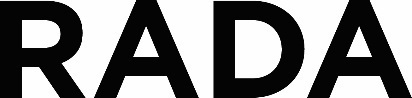 Equal opportunities monitoring formRADA wants to meet the aims and commitments set out in its equality policy. This includes not discriminating under the Equality Act 2010, and building an accurate picture of the make-up of the workforce in encouraging equality and diversity. The organisation needs your help and co-operation to enable it to do this, but filling in this form is voluntary. The information you provide will stay confidential, and be stored securely and limited to only staff in the organisation’s Human Resources section. This form will be separated from the rest of your application information and will NOT be seen by the shortlisting panel.Name:Position applied for:Gender:   Male     Female      Prefer not to say Are you married or in a civil partnership?   Yes 	No     Prefer not to say Age:	16-24		25-29		30-34	 	35-39		40-44	    45-49		50-54		55-59		60-64		65+	     Prefer not to say   What is your ethnicity?Ethnic origin is not about nationality, place of birth or citizenship. It is about the group to which you perceive you belong. WhiteEnglish 				    Welsh 			 	     Scottish  			   Northern Irish  	             	 Irish 				British   			  Gypsy or Irish Traveller 	 	   Prefer not to say             	Any other white background 	(please specify): …………………		Mixed/multiple ethnic groupsWhite and Black Caribbean		White and Black African 	     White and Asian 			    Prefer not to say 		   Any other mixed background	(please specify): …………………		Asian/Asian BritishIndian   					   Pakistani  			      Bangladeshi  				   Chinese  			 Prefer not to say 		   Any other Asian background	(please specify): …………………				Black/ African/ Caribbean/ Black BritishAfrican  			    Caribbean			 Prefer not to say 		Any other Black/African/Caribbean background		(please specify): …………………	Other ethnic groupArab	 				Prefer not to say 		    Any other ethnic group		(please specify): …………………				Do you consider yourself to have a disability or health condition? *Yes 	 	No 	   Prefer not to say (*if ‘yes’, please state your disability or health condition below)What is your sexual orientation?Heterosexual 				  Gay woman/lesbian 		    Gay man  				     Bisexual  			Prefer not to say  		   Other 				(please specify): …………………			What is your religion or belief?No religion or belief	 		Buddhist 				 Christian 			      Hindu 				  Jewish	  			Muslim  				  Sikh				  Prefer not to say 		  Other religion or belief		(please specify): …………………		What is your current working pattern?Full-time 	Part-time       Prefer not to say What is your flexible working arrangement?None	  				  Flexi-time  			    Staggered hours	 		Term-time hours  		Annualised hours 		    Job-share	 		    Flexible shifts			     Compressed hours  		Homeworking  				  Prefer not to say 		    Other (please specify): …………			Do you have caring responsibilities? If yes, please tick all that applyNone  								   	     Primary carer of a child/children (under 18)  			    	Primary carer of disabled child/children  				        Primary carer of disabled adult (18 and over)  			        Primary carer of older person 					   Secondary carer (another person carries out the main caring role)  Prefer not to say						   Thank you for completing this form.